ECOLAB Sekusept aktiv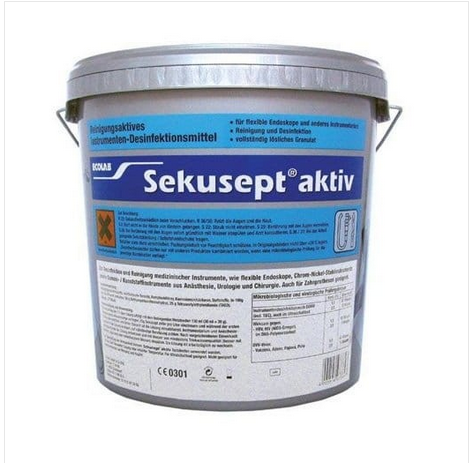 